Family Check-up en Linea OR Cheqeo Familiar en linea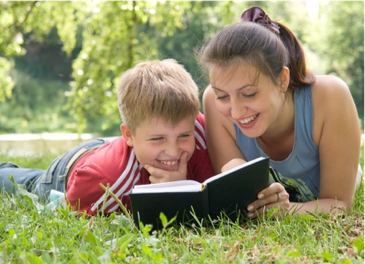 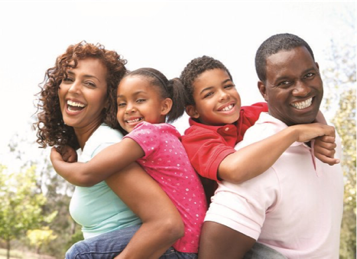 ¿Qué es el Family Check-up (Chequeo familiar) en Línea?Family Check-Up en línea es una aplicación gratuita y flexible que muchas familias han encontrado útil y fácil de usar. Se puede acceder desde su teléfono, tableta o computadora, donde y cuando quiera. Normalmente, recibirás mensajes de texto de apoyo a través de la aplicación.¿Qué familias son adecuadas para FCU Online?La aplicación es ideal para familias con niños de 2 a 14 años que desean aprender estrategias para apoyar el comportamiento infantil positivo y construir relaciones familiares más sólidas.¿Cómo ayudará a mi familia?FCU en línea está respaldado por muchos años de investigación. Se ha adaptado utilizando aportaciones de familias como la suya para que sea flexible y accesible para las familias. Algunos beneficios que otras familias han informado incluyen:Mejores habilidades de afrontamiento y relaciones familiaresMenos estrés, ansiedad y depresión de los padresMenos problemas emocionales y de conducta en los niños y menos consumo de drogas.Menos ausencias escolares y menos calificaciones reprobatorias¿Qué pasa si no soy el padre/madre biológico/a de mi hijo/a?Cualquier cuidador (biológico, de acogida o familiar) puede utilizar la aplicación.¿Cuanto tiempo llevara?Cada uno de los cinco módulos tarda unos 15 minutos en finalizar. Puede completar los módulos tan lenta o rápidamente como desee. La mayoría de las personas han descubierto que un módulo por semana es un buen ritmo.¿Cómo empiezo?Recibirá una invitación por correo electrónico para registrarse en la aplicación y crear su propia contraseña.¿Qué pasa si quiero soporte adicional?Puede decidir recibir asistencia telefónica de un asesor familiar. Puede tener tantas reuniones como desee mientras trabaja en la aplicación a su propio ritmo.